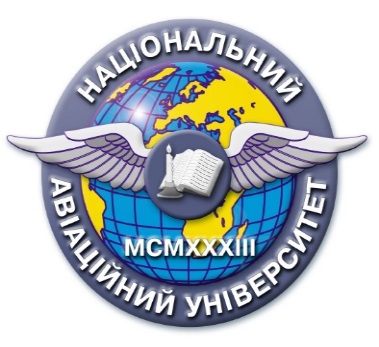 Силабус навчальної дисципліни«Цифрова картографія в землеустрої»Освітньо-професійної програми «Землеустрій та кадастр»          Галузь знань: 19  «Архітектура та будівництво»  Спеціальність: 193 «Геодезія та землеустрій»Силабус навчальної дисципліни«Цифрова картографія в землеустрої»Освітньо-професійної програми «Землеустрій та кадастр»          Галузь знань: 19  «Архітектура та будівництво»  Спеціальність: 193 «Геодезія та землеустрій»Рівень вищої освіти(перший (бакалаврський), другий (магістерський)перший (бакалаврський)перший (бакалаврський)Статус дисципліниНавчальна дисципліна вибіркового компонента ОПНавчальна дисципліна вибіркового компонента ОПКурстретійтретійСеместрВеснянийВеснянийОбсяг дисципліни, кредити ЄКТС/години4 кредити/120 годин4 кредити/120 годинМова викладанняукраїнськаукраїнськаЩо буде вивчатися (предмет вивчення)Теоретичні та практичні основи володіння сучасними методами картографічного моделювання  для вирішення потреб землеустроюТеоретичні та практичні основи володіння сучасними методами картографічного моделювання  для вирішення потреб землеустроюЧому це цікаво/треба вивчати (мета)Студенти отримують теоретичні та  практичні знання та  навички роботи з програмним забезпеченням по створенню картографічних матеріалів, використанню їх в геопросторовому аналізі для цілей землеустрою.Студенти отримують теоретичні та  практичні знання та  навички роботи з програмним забезпеченням по створенню картографічних матеріалів, використанню їх в геопросторовому аналізі для цілей землеустрою.Чому можна навчитися (результати навчання)Вивчити теоретичні основи цифрової картографії; методи та моделі представлення просторових даних; структури і формати даних в цифровій картографії; засоби введення даних, їх зберігання, редагування та інтеграцію; методи та моделі створення картографічних баз даних; практично використовувати отримані знання.Вивчити теоретичні основи цифрової картографії; методи та моделі представлення просторових даних; структури і формати даних в цифровій картографії; засоби введення даних, їх зберігання, редагування та інтеграцію; методи та моделі створення картографічних баз даних; практично використовувати отримані знання.Як можна користуватися набутими знаннями і уміннями (компетентності)Здатність застосовувати нормативно-правові акти, нормативно-технічні документи, довідкові матеріали у професійній діяльності.  Здатність обирати та використовувати ефективні методи, технології та обладнання для здійснення професійної діяльності  у сфері геодезії та землеустрою. Здатність застосовувати сучасне інформаційне, технічне і технологічне забезпечення для вирішення складних питань геодезії та землеустрою. Здатність виконувати дистанційні, наземні, польові та камеральні дослідження, інженерні розрахунки з опрацювання результатів досліджень, оформляти результати досліджень, готувати звіти при вирішенні завдань геодезії та землеустрою. Здатність збирати, оновлювати, опрацьовувати, критично оцінювати, інтерпретувати, зберігати, оприлюднювати і використовувати геопросторові дані та метадані щодо об’єктів природного і техногенного походження. Здатність проводити технічний контроль та оцінювати якість топографо-геодезичної та картографічної продукції.Здатність застосовувати нормативно-правові акти, нормативно-технічні документи, довідкові матеріали у професійній діяльності.  Здатність обирати та використовувати ефективні методи, технології та обладнання для здійснення професійної діяльності  у сфері геодезії та землеустрою. Здатність застосовувати сучасне інформаційне, технічне і технологічне забезпечення для вирішення складних питань геодезії та землеустрою. Здатність виконувати дистанційні, наземні, польові та камеральні дослідження, інженерні розрахунки з опрацювання результатів досліджень, оформляти результати досліджень, готувати звіти при вирішенні завдань геодезії та землеустрою. Здатність збирати, оновлювати, опрацьовувати, критично оцінювати, інтерпретувати, зберігати, оприлюднювати і використовувати геопросторові дані та метадані щодо об’єктів природного і техногенного походження. Здатність проводити технічний контроль та оцінювати якість топографо-геодезичної та картографічної продукції.Навчальна логістикаЗміст дисципліни: Вступ до цифрової картографії. Інформаційне забезпечення цифрового картографування. Організація баз просторових даних. Створення цифрових топографічних карт. Класифікатор цифрової картографічної інформації. Особливості створення тематичних цифрових карт. Застосування геоінформаційного картографування у землеустрої. Картографічні ресурси в мережі Інтернет.Види занять: лекції, лабораторні заняття, самостійна роботаМетоди навчання: словесні, практичні Форми навчання: очна, заочнаЗміст дисципліни: Вступ до цифрової картографії. Інформаційне забезпечення цифрового картографування. Організація баз просторових даних. Створення цифрових топографічних карт. Класифікатор цифрової картографічної інформації. Особливості створення тематичних цифрових карт. Застосування геоінформаційного картографування у землеустрої. Картографічні ресурси в мережі Інтернет.Види занять: лекції, лабораторні заняття, самостійна роботаМетоди навчання: словесні, практичні Форми навчання: очна, заочнаПререквізити«ГІС в національній інфраструктурі прсторових даних», «ГІС в кадастрових системах», «Картографія»«ГІС в національній інфраструктурі прсторових даних», «ГІС в кадастрових системах», «Картографія»Пореквізити«ГІС і бази даних», «Землеустрій», «Прогнозування та планування використання земель», «Управління територіальним розвитком»«ГІС і бази даних», «Землеустрій», «Прогнозування та планування використання земель», «Управління територіальним розвитком»Інформаційне забезпеченняз репозитарію та фонду НТБ НАУДабутина И.А. Дешифрирование аэрокосмических снимков, 2004;ДеМерс Майкл Н. Географические информационные системыКарпінський Ю. Техніко-економічна доповідь по формуванню національної інфраструктури геопросторових даних.- К.:НДІГК,2005.-111с.Комплекс стандартів «База топографічних даних».- Мінприроди України, 2009-2010 рр.Топографо-геодезична та картографічна діяльність: Законодавчі та нормативні акти  в 2-х ч.-Ч.1.-Вінниця: Антекс, 2000.-408с.Пашинська Н.М. Цифрова картографія. навч. посіб.– К.: НАУ, 2016. – 130 с. Ієвлєва С.М., “Геоінформаційні системи”– Харків: ХНУРЕ, 2012 – 128 с.Лурье И.К., Самсонов Т.Е. Основи геоінформатики.Дабутина И.А. Дешифрирование аэрокосмических снимков, 2004;ДеМерс Майкл Н. Географические информационные системыКарпінський Ю. Техніко-економічна доповідь по формуванню національної інфраструктури геопросторових даних.- К.:НДІГК,2005.-111с.Комплекс стандартів «База топографічних даних».- Мінприроди України, 2009-2010 рр.Топографо-геодезична та картографічна діяльність: Законодавчі та нормативні акти  в 2-х ч.-Ч.1.-Вінниця: Антекс, 2000.-408с.Пашинська Н.М. Цифрова картографія. навч. посіб.– К.: НАУ, 2016. – 130 с. Ієвлєва С.М., “Геоінформаційні системи”– Харків: ХНУРЕ, 2012 – 128 с.Лурье И.К., Самсонов Т.Е. Основи геоінформатики.Локація та матеріально-технічне забезпеченняКорпус 3. Кафедра аерокосмічної геодезії та землеустроюКорпус 3. Кафедра аерокосмічної геодезії та землеустроюСеместровий контроль, екзаменаційна методикаДиференційований залікДиференційований залікКафедраКафедра аерокосмічної геодезії та землеустроюКафедра аерокосмічної геодезії та землеустроюФакультетФакультет наземних споруд і аеродромівФакультет наземних споруд і аеродромівВикладач(і)Хірх-Ялан Вікторія ІгорівнаПосада: доцентНауковий ступінь: кандидат технічних наукПрофайл викладача: Тел.: (044) 406-77-58E-mail: viktoriia.khirkh@npp.nau.edu.uaРобоче місце: 3.503Оригінальність навчальної дисципліниЛінк на дисципліну